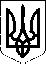 МІНІСТЕРСТВО  ОСВІТИ  І  НАУКИ  УКРАЇНИНауково-методичний центр професійно-технічної освіти 
у Харківській області12.10.2015  № 01-300        Директору ПТНЗ           Відповідно до Положення про Всеукраїнські учнівські олімпіади, турніри, конкурси з навчальних предметів, конкурси-захисти науково-дослідницьких робіт, олімпіади зі спеціальних дисциплін та конкурси фахової  майстерності,  затвердженого наказом Міністерства освіти і науки, молоді та спорту України від 22.09.2011 № 1099, зареєстрованого в Міністерстві юстиції України 17.11.2011 за № 1318/20056 (зі змінами), Правил проведення Всеукраїнського конкурсу-захисту науково-дослідницьких робіт учнів-членів Малої академії наук України, затверджених наказом Міністерства освіти і науки України від 24.03.2014 № 259, зареєстрованих у Міністерстві юстиції України 11.04.2014 за № 407/25184, Правил проведення І та ІІІ етапів Всеукраїнських учнівських олімпіад з навчальних предметів, І та ІІ етапів олімпіад зі спеціальних дисциплін і конкурсів фахової майстерності, ІІ етапу конкурсу-захисту науково-дослідницьких робіт серед учнів професійно-технічних навчальних закладів  Харківській області, затверджених наказом Головного управління освіти і науки Харківської обласної державної адміністрації від 20.04.2012 № 228, зареєстрованих у Головному управлінні юстиції у Харківській області 20.06.2012 за № 43/1406, на виконання наказу Департаменту науки і освіти Харківської обласної державної адміністрації від 15.09.2015 №386, з метою виявлення й підтримки інтелектуально і творчо обдарованої молоді, залучення її до науково-дослідницької та експериментальної роботи, створення умов для самореалізації творчої особистості в сучасному суспільстві, Науково-методичний центр професійно-технічної освіти у Харківській області доводить до Вашого відома Організаційно-методичні рекомендації щодо проведення І етапу Всеукраїнського конкурсу-захисту науково-дослідницьких робіт учнів-членів Малої академії наук України серед учнів професійно-технічних навчальних закладів у 2015/2016 навчальному році (додатки 1-8).Заступник директора НМЦ ПТО                                               Н.Г. Сологуб Овсяннікова, 64-68-60                                               Додаток 1                                                                                  до листа Науково-методичного                                                                             центру професійно-технічної                                                                             освіти у Харківській області                                                             від 12.10.2015 № 01-300Організаційно-методичні рекомендаціїщодо проведення І етапу Всеукраїнського конкурсу-захисту науково-дослідницьких робіт учнів-членів Малої академії наук України серед учнів професійно-технічних навчальних закладів у 2015/2016 навчальному році1.  І  етап Всеукраїнського конкурсу-захисту науково-дослідницьких робіт учнів-членів Малої академії наук України в 2015/2016 навчальному році  серед учнів професійно-технічних навчальних закладів (далі – Конкурс) проводиться  відповідно до переліку наукових відділень і секцій (додаток 2). 2. І етап конкурсу-захисту серед учнів професійно-технічних навчальних закладів (далі − ПТНЗ) у 2015/2016 навчальному році згідно з Правилами проведення Всеукраїнського конкурсу-захисту науково-дослідницьких робіт учнів-членів Малої академії наук України проводиться за розділами  програми згідно з графіком (додаток 3) у такі терміни:⃰  Заочне оцінювання науково-дослідницьких робіт                                                                     З 16 по 20 листопада 2015 року⃰  Захист науково-дослідницьких робіт                                                               З 23 по 27 листопада 2015 року ⃰ Оцінювання навчальних досягнень із базових дисциплін                                                З 30 листопада по 04 грудня 2015 року3. Персональний склад організаційного комітету І етапу Конкурсу-захисту (додаток 4).4.  Персональний  склад журі наукових секцій (додаток 5).5. Персональний склад предметних комісій для складання завдань контрольних робіт із базових дисциплін та перевірки виконання учасниками цих робіт (додаток 6).6. Персональний склад учасників  (додаток 8).7. Учасникам необхідно подати організаційному комітету І етапу Конкурсу  до 16 листопада 2015 року такі документи:- заявки на участь у І етапі Конкурсу за формою  (додаток 7);- науково-дослідницькі роботи учасників для участі у І етапі Конкурсу. 8. Відповідальність за життя і здоров’я учасників І етапу конкурсу-захисту в дорозі та під час проведення несуть керівники команд та супроводжуючі особи з числа керівників гуртків, секцій, педагогічних працівників навчальних закладів.9. Організаційний та науково-методичний супровід проведення І етапу конкурсу-захисту в 2015/2016 навчальному році здійснюють методисти Науково-методичного центру професійно-технічної освіти у Харківській області. 10. Оприлюднення  результатів І етапу конкурсу-захисту відбудеться не пізніше ніж у шестиденний  термін після проведення захисту науково-дослідницьких робіт за секціями наукових відділень.Овсяннікова, 64-68-60Перелік наукових відділень і секцій, в яких проводиться І етап Всеукраїнського конкурсу-захисту науково-дослідницьких робіт учнів-членів Малої академії наук України у 2015/2016 навчальному роцісеред учнів професійно-технічних навчальних закладівХарківської областіОвсяннікова, 64-68-60Графік  проведення І етапу Всеукраїнського конкурсу-захисту науково-дослідницьких робіт учнів-членів Малої академії наук України в 2015/2016 навчальному роцісеред учнів професійно-технічних навчальних закладівХарківської областіСклад  організаційного комітету І етапу Всеукраїнського конкурсу-захисту науково-дослідницьких робіт учнів-членів Малої академії наук України у 2015/2016 навчальному роцісеред учнів професійно-технічних навчальних закладівХарківської областіОвсяннікова, 64-68-60                                                                                                        Додаток 5до листа Науково-методичного центру професійно-технічної освіти у Харківській області                                                                    від 12.10.2015 № 01-300Склад  журіІ етапу Всеукраїнського конкурсу-захисту науково-дослідницьких робіт учнів-членів Малої академії наук України у 2015/2016 навчальному роцісеред учнів професійно-технічних навчальних закладівХарківської областіІ. Наукове відділення літературознавства, фольклористикита мистецтвознавстваСекція «Світова література»Озеряна К.В., викладач Харківського професійного ліцею будівництва та автотранспорту, голова журі.Кір’янова В.І., викладач Харківського вищого професійного училища  швейного виробництва та побуту УІПА, член журі.Семотюк О.П., методист Науково-методичного центру професійно-технічної  освіти у Харківській області, секретар журі.Секція «Літературна творчість»1. Шахова О.В.,  викладач  Харківського професійного машинобудівного ліцею, голова журі.2. Прокопенко А.Ф., викладач Державного навчального закладу  «Харківський професійний монтажно-будівельний ліцей», член журі.3. Яловчук Л.С., методист Науково-методичного центру професійно-технічної  освіти у Харківській області, секретар журі.ІV. Наукове відділення історіїСекція «Історичне краєзнавство»1.   Поєдайлов О.І., викладач Державного професійно-технічного навчального закладу «Центр професійно-технічної освіти № . Харкова», голова журі.2.  Резніченко В.І., викладач  Харківського професійного ліцею будівництва та автотранспорту, член журі.3.  Сухілін М.В., методист Науково-методичного центру професійно-технічної  освіти у Харківській області, секретар журі.Секція «Історія України»1. Друшиц С.В.,  викладач Державного навчального закладу “Харківський професійний ліцей будівельних технологій”, голова журі.2.  Нетудихатка С.М., викладач  Державного професійно-технічного навчального закладу «Харківське вище професійне училище будівництва», член журі.3.   Сухілін В.В., методист Науково-методичного центру професійно-технічної  освіти у Харківській області, секретар журі.VІ. Наукове відділення технічних наукСекція «Технологічні процеси та перспективні технології»Кирилович В.А, методист Науково-методичного центру професійно-технічної  освіти у Харківській області, голова журі.Блінкова І.І., методист Науково-методичного центру професійно-технічної  освіти у Харківській області, секретар журі.Мостова Т.М.., викладач Харківського професійного ліцею машинобудування, член журі.Шимко В.А., викладач Державного професійно-технічного навчального закладу «Центр професійно-технічної освіти № . Харкова», член журі.Секція «Електроніка та приладобудування»Назарова Т.С, методист Науково-методичного центру професійно-технічної  освіти у Харківській області, голова журі.Бучко О.Б., викладач  Центру професійно-технічної освіти № . Харкова, член журі.Чередніченко О.А., методист Науково-методичного центру професійно-     технічної  освіти у Харківській області, секретар журі.IХ. Наукове відділення фізики та астрономіїСекція «Експериментальна фізика»Коздоба Т.В., викладач Центру професійно-технічної освіти № 1 м. Харкова, голова  журі.2. Мацініна Н.І., викладач Харківського професійного електротехнічного ліцею, член журі.3. Липчанська Ю.О.,  методист Науково-методичного центру професійно-технічної  освіти у Харківській області, секретар журі.Секція «Теоретична фізика»1. Маслова Т.М., викладач Державного професійно-технічного навчального закладу «Центр професійно-технічної освіти № . Харкова», голова  журі.2. Маньковська Т.М, викладач Харківського професійного ліцею будівництва і комунального господарства, член журі.3. Овсяннікова М.А, методист Науково-методичного центру професійно-технічної  освіти у Харківській області, секретар журі.X. Наукове відділення економікиСекція «Мікроекономіка та макроекономіка»Герман Світлана Іванівна., викладач Центру професійно-технічної освіти № . Харкова, голова журі.Душина Л.О., викладач Харківського професійного машинобудівного ліцею, член журі.3. Фендрікова Н.К.,  викладач Харківського професійного ліцею швейних технологій,        секретар журі.ХІ. Наукове відділення хімії та біологіїСекція «Валеологія»Каракунова Т.О., викладач Державного закладу освіти Центру професійно-технічної освіти № . Харкова, голова журі.2. Давидюк С.О., викладач Державного навчального закладу  «Харківський професійний         монтажно-будівельний ліцей», член журі.3. Дробна В.А., методист Науково-методичного центру професійно-технічної  освіти у     Харківській області, секретар журі.Овсяннікова,  64-68-60                                                                                       Додаток 6 до листа Науково-методичного центру професійно-технічної освіти у Харківській області                                                                    від 12.10.2015 № 01-300Склад  предметно-методичних комісійз розробки завдань для контрольних робіт із базових дисциплінІ етапу Всеукраїнського конкурсу-захисту науково-дослідницьких робіт учнів-членів Малої академії наук України у 2015/2016 навчальному роцісеред учнів професійно-технічних навчальних закладівХарківської областіЗ української мови та літературиБочко О.В., викладач Харківського професійного електротехнічного ліцею, голова комісії.Михайлик О.О., викладач Харківського професійного будівельного ліцею, член комісії.З світової літератури1.Вовчанчина Н.О., викладач Державного  навчального закладу  «Харківський професійний ліцей будівельних технологій»., голова комісії.2.Довгопол Т.Г., викладач Центру професійно-технічної освіти № . Харкова, член комісії.З історії:1. Резніченко В.І., викладач Харківського професійного  ліцею будівництва та автотранспорту, голова комісії. 2. Нечволод Н.А., викладач Вищого професійного училища №27 м.Куп’янськ, член комісії.З математики:1. Шаталов С.Г., викладач Харківського професійного ліцею будівництва і комунального господарства, голова  комісії.2. Ожго Л.К., викладач Харківського професійного ліцею швейного і хутрового виробництва, член комісії.З фізики:1. Березняк Т.І., викладач Державного навчального закладу “Харківський поліграфічний центр ПТО”, голова комісії.2. Сухіна Т.М., викладач Старосалтівського професійного аграрного ліцею, член комісії.З біології:1. Корольова О.О, викладач Державного професійно-технічного навчального закладу  «Харківське вище професійне училище будівництва», голова комісії.2. Оджиковська С.Д., викладач Державного навчального закладу “Харківський поліграфічний центр професійно-технічної освіти”, член комісії.Овсяннікова, 64-68-60ЗАЯВКА 
на участь у І  етапі Всеукраїнського конкурсу-захисту науково-дослідницьких робіт учнів - членів Малої академії наук України                                                                                                                                                                                            Додаток 8                                                                                                                                                                                            до листа НМЦ ПТО                                                                                                                                                                                            у Харківській області                                                                                                                                                                                            від  12.10.2015 № 01-300Склад учасників І етапу Всеукраїнського конкурсу-захисту науково-дослідницьких робіт учнів-членів МАН України у 2015/2016 навчальному році серед учнів професійно-технічних навчальних закладів Харківської областіОвсяннікова, 64-68-6061121,  м. Харків,вул. Тимурівців, 37факс:  (0572) 69-51-63;  тел. (0572) 64-68-60e-mail:  pr.nmc@ptukh.org.uaкод 14073356,  р/р 35210001013980, 35225201013980 в ГУДКСУ у Харківській області  МФО 851011код 14073356,  р/р 35210001013980, 35225201013980 в ГУДКСУ у Харківській області  МФО 851011Про проведення І етапу Всеукраїнського конкурсу-захисту науково-дослідницьких робіт учнів-членів Малої академії наук України серед учнів професійно-технічних навчальних закладів у 2015/2016 навчальному роціДодаток 2  до  листа Науково-методичного центру професійно-технічної освіти у Харківській областівід 12.10.2015 № 01-300Назва відділенняСекціяБазова дисциплінаІ. Літературознавства, фольклористики та мистецтвознавства2. Світова літератураУкраїнська мова та література, світова література (за вибором)І. Літературознавства, фольклористики та мистецтвознавства6. Літературна творчістьУкраїнська мова та літератураIV. Історії3. Історичне краєзнавствоІсторія УкраїниIV. Історії1. Історія УкраїниІсторія УкраїниVІ. Технічних наук1. Технологічні процеси                             та перспективні технологіїФізика, математика (за вибором)VІ. Технічних наук2. Електроніка та приладобудуванняФізика, математика (за вибором)IX. Фізики                              і астрономії2. Експериментальна фізикаФізикаIX. Фізики                              і астрономії1. Теоретична фізикаФізикаX. Економіки2. Мікроекономіка та макроекономікаМатематика XI. Хімії та біології5. ВалеологіяБіологія, хімія (за вибором)Додаток 3  до листа Науково-методичного центру професійно-технічної освіти у Харківській області від 12.10.2015 № 01-3001. Заочне оцінювання науково-дослідницьких робіт1. Заочне оцінювання науково-дослідницьких робіт1. Заочне оцінювання науково-дослідницьких робіт1. Заочне оцінювання науково-дослідницьких робіт1. Заочне оцінювання науково-дослідницьких робіт1. Заочне оцінювання науково-дослідницьких робітДатаНазва відділенняНазва відділенняСекціяВідповідальний методист НМЦ ПТОМісце проведення16.11-20.11    2015І. Літературознавства, фольклористики  та мистецтвознавстваІ. Літературознавства, фольклористики  та мистецтвознавства2. Світова літератураЯловчук Л.С.НМЦ ПТО у Харківській області16.11-20.11    2015І. Літературознавства, фольклористики  та мистецтвознавстваІ. Літературознавства, фольклористики  та мистецтвознавства6. Літературна творчістьСемотюк О.П.НМЦ ПТО у Харківській області16.11-20.11    2015IV. ІсторіїIV. Історії3. Історичне краєзнавствоСухілін М.В.НМЦ ПТО у Харківській області16.11-20.11    2015IV. ІсторіїIV. Історії1. Історія УкраїниСухілін М.В.НМЦ ПТО у Харківській області16.11-20.11    2015VІ. Технічних наукVІ. Технічних наук1. Технологічні процеси                             та перспективні технологіїКирилович В.А. Блінкова І.І.НМЦ ПТО у Харківській області16.11-20.11    2015VІ. Технічних наукVІ. Технічних наук2. Електроніка та приладобудуванняНазарова Т.С.НМЦ ПТО у Харківській області16.11-20.11    2015IX. Фізики  і астрономіїIX. Фізики  і астрономії2. Експериментальна фізикаОвсяннікова М.А.НМЦ ПТО у Харківській області16.11-20.11    2015IX. Фізики  і астрономіїIX. Фізики  і астрономії1. Теоретична фізикаОвсяннікова М.А.НМЦ ПТО у Харківській області16.11-20.11    2015X. ЕкономікиX. Економіки2. Мікроекономіка та макроекономікаСухілін М.В.НМЦ ПТО у Харківській області16.11-20.11    2015XI. Хімії та біологіїXI. Хімії та біології5. ВалеологіяДробна В.А.НМЦ ПТО у Харківській області3. Захист  науково-дослідницьких робіт (10.00-17.00)3. Захист  науково-дослідницьких робіт (10.00-17.00)3. Захист  науково-дослідницьких робіт (10.00-17.00)3. Захист  науково-дослідницьких робіт (10.00-17.00)3. Захист  науково-дослідницьких робіт (10.00-17.00)3. Захист  науково-дослідницьких робіт (10.00-17.00)ДатаНазва відділенняНазва відділенняСекціяВідповідальний методист НМЦ ПТОМісце проведення27.112015І. Літературознавства, фольклористики та мистецтвознавстваІ. Літературознавства, фольклористики та мистецтвознавства2. Світова літератураЯловчук Л.С.НМЦ ПТОу Харківській області27.112015І. Літературознавства, фольклористики та мистецтвознавстваІ. Літературознавства, фольклористики та мистецтвознавства6. Літературна творчістьСемотюк О.П.НМЦ ПТОу Харківській області24.11 2015IV. ІсторіїIV. Історії3. Історичне краєзнавствоСухілін М.В.НМЦ ПТОу Харківській області24.11 2015IV. ІсторіїIV. Історії1. Історія УкраїниСухілін М.В.НМЦ ПТОу Харківській області25.112015VІ. Технічних наукVІ. Технічних наук1. Технологічні процеси                             та перспективні технологіїКирилович В.А. Блінкова І.І.НМЦ ПТОу Харківській області25.112015VІ. Технічних наукVІ. Технічних наук2. Електроніка та приладобудуванняНазарова Т.С.НМЦ ПТОу Харківській області26.112015IX. Фізики  і астрономіїIX. Фізики  і астрономії2. Експериментальна фізикаОвсяннікова М.А.НМЦ ПТОу Харківській області26.112015IX. Фізики  і астрономіїIX. Фізики  і астрономії1. Теоретична фізикаОвсяннікова М.А.НМЦ ПТОу Харківській області24.11 2015X. ЕкономікиX. Економіки2. Мікроекономіка та макроекономікаСухілін М.В..НМЦ ПТОу Харківській області23.112015XI. Хімії та біологіїXI. Хімії та біології5. ВалеологіяДробна В.А.НМЦ ПТОу Харківській області3 Виконання контрольних робіт3 Виконання контрольних робіт3 Виконання контрольних робіт3 Виконання контрольних робіт3 Виконання контрольних робіт3 Виконання контрольних робітДата Дата Час  проведення Назва предметаВідповідальний методист НМЦ ПТОМісце проведення02.12.201502.12.201510.00-13.00Українська мова та літератураЯловчук Л.С.НМЦ ПТОу Харківській області02.12.201502.12.201510.00-13.00Світова літератураЯловчук Л.С.НМЦ ПТОу Харківській області01.12.201501.12.201510.00-13.00Історія УкраїниСухілін М.В.НМЦ ПТОу Харківській області03.12.201503.12.201510.00-13.00Математика Овсяннікова М.А.НМЦ ПТОу Харківській області30.11.201530.11.201510.00-13.00Фізика Овсяннікова М.А.НМЦ ПТОу Харківській області04.12.201504.12.201510.00-13.00БіологіяДробна В.А.НМЦ ПТОу Харківській областіДодаток 4  до листа Науково-методичного центру професійно-технічної освіти у Харківській області від 12.10.2015 № 01-300Сологуб Н.Г.– заступник директора з навчально-методичної роботи Науково-методичного центру професійно-технічної  освіти у Харківській області, голова оргкомітету;Горєнкова О.І.– завідуючий лабораторії Науково-методичного центру професійно-технічної  освіти у Харківській області, заступник голови  оргкомітету;Назарець З.О.– завідуючий лабораторії Науково-методичного центру професійно-технічної  освіти у Харківській області, секретар оргкомітету.Додаток 7до листа Науково-методичного центру професійно-технічної освіти у Харківській області від 12.10.2015 № 01-300Додаток 7до листа Науково-методичного центру професійно-технічної освіти у Харківській області від 12.10.2015 № 01-300ЗАТВЕРДЖЕНО 
_____________________________________ 
(директор Нуково-методичного центру  професійно-технічної освіти у Харківській області)ЗАТВЕРДЖЕНО 
_____________________________________ 
(директор Нуково-методичного центру  професійно-технічної освіти у Харківській області)ЗАТВЕРДЖЕНО 
_____________________________________ 
(директор Нуково-методичного центру  професійно-технічної освіти у Харківській області)__________ 
    (підпис)__________ 
    (підпис)Русланова Т.О. 
(ініціали, прізвище)«_____»___________ 20____ р.«_____»___________ 20____ р.«_____»___________ 20____ р.Наукова секція:Базова дисципліна:Тема науково-дослідницької роботи:Прізвище:Ім'я:По батькові:Рік народження:Участь в олімпіадах, конкурсах-захистах відповідного рівня (рік, предмет, тема роботи):Найменування територіального відділення Малої академії наук України: Харківське територіальне відділення МАН УкраїниНайменування базового позашкільного навчального закладу:****Найменування загальноосвітнього (професійно-технічного, вищого) навчального закладу:КласКурсПрізвище, ім’я, по батькові наукового керівника:Потреба в технічних засобах:Мінімальні вимоги до комп'ютера:Місце проживання:Контактний телефон, електронна пошта:Директор ПТНЗ_____________ 
(підпис)____________________ 
(прізвище, ініціали)М.П.№ з/пПІБ учняКлас, Курс Назва навчального закладуБазова дисциплінаТема роботиНауковий керівник(ПІБ, предмет, який викладає, навчальний заклад)Кваліфіка-ційна категорія, педагогічне званняІ. Літературознавства, фольклористики та мистецтвознавстваІ. Літературознавства, фольклористики та мистецтвознавстваІ. Літературознавства, фольклористики та мистецтвознавстваІ. Літературознавства, фольклористики та мистецтвознавстваІ. Літературознавства, фольклористики та мистецтвознавстваІ. Літературознавства, фольклористики та мистецтвознавстваІ. Літературознавства, фольклористики та мистецтвознавстваІ. Літературознавства, фольклористики та мистецтвознавстваСекція «Літературна творчість»Секція «Літературна творчість»Секція «Літературна творчість»Секція «Літературна творчість»Секція «Літературна творчість»Секція «Літературна творчість»Секція «Літературна творчість»Секція «Літературна творчість»1Маслова Ілона ОлександрівнаІПрофесійно-технічне училище №60 смт. КегичівкаУкраїнська мова та література«Україно, ти моя молитва»Демічева Анастасія Юріївна спеціаліст2Гризлов Едуард СергійовичІІІДПТНЗ «Центр професійно-технічної освіти № 3 м. Харкова»Українська мова та література«Образ фатуму в повісті  О. Кобилянської «Земля»Гашенко В.Г.спеціаліст другої категоріїСекція «Світова література»Секція «Світова література»Секція «Світова література»Секція «Світова література»Секція «Світова література»Секція «Світова література»Секція «Світова література»Секція «Світова література»3Назарець Аліна СергіївнаІІХарківський професійний будівельний ліцейСвітова література«Художнє осягнення подій ІІ світової війни у світлі філософії в романі Альберта Камо « Чума»Шкірко Світлана ПетрівнаспеціалістІV. Наукове відділення історіїІV. Наукове відділення історіїІV. Наукове відділення історіїІV. Наукове відділення історіїІV. Наукове відділення історіїІV. Наукове відділення історіїІV. Наукове відділення історіїІV. Наукове відділення історіїСекція «Історичне краєзнавство»Секція «Історичне краєзнавство»Секція «Історичне краєзнавство»Секція «Історичне краєзнавство»Секція «Історичне краєзнавство»Секція «Історичне краєзнавство»Секція «Історичне краєзнавство»Секція «Історичне краєзнавство»4Бутенко Анастасія Олександрівна10Харківський професійний ліцей будівництва і комунального господарстваІсторія України«Перші кроки вітчизняної системи професійно-технічної освіти»Кулешов Костянтин Юрійовичспеціаліст першої категорії5Струминський Владислав Вадимович10Краснокутський професійний аграрний ліцейІсторія України«Загадковість та унікальність співочих терас»Хижняк Наталія Анатоліївнаспеціаліст першої категоріїСекція «Історія України»Секція «Історія України»Секція «Історія України»Секція «Історія України»Секція «Історія України»Секція «Історія України»Секція «Історія України»Секція «Історія України»6Іващук Вікторія ІванівнаІІІХарківське вище професійне училище швейного виробництва та побуту УІПАІсторія України«Заповіді Т.Г. Шевченка в утвердженні державності та самостійності України»Вірютіна Лариса Миколаївнаспеціаліст  вищої категоріїVІ. Наукове відділення технічних наукVІ. Наукове відділення технічних наукVІ. Наукове відділення технічних наукVІ. Наукове відділення технічних наукVІ. Наукове відділення технічних наукVІ. Наукове відділення технічних наукVІ. Наукове відділення технічних наукVІ. Наукове відділення технічних наукСекція «Технологічні процеси та перспективні технології»Секція «Технологічні процеси та перспективні технології»Секція «Технологічні процеси та перспективні технології»Секція «Технологічні процеси та перспективні технології»Секція «Технологічні процеси та перспективні технології»Секція «Технологічні процеси та перспективні технології»Секція «Технологічні процеси та перспективні технології»Секція «Технологічні процеси та перспективні технології»7Кузьминський ЕдуардГеннадійовичІІДНЗ «Харківське вище професійне училище №6»Фізика«Аналіз технологій енергозберігання в машинобудуванні»Паук В.В.спеціаліст вищої категорії, викладач-методист8Сівецький Вадим СергійовичІІІЦентр професійно-технічної освіти № 1 м. ХарковаМатематика«Діагностування комплексних систем керування інжекторним двигуном»Монастирська Олена Володимирівна,Пічка Натаія ІгорівнаспеціалістСекція «Електроніка та приладобудування»Секція «Електроніка та приладобудування»Секція «Електроніка та приладобудування»Секція «Електроніка та приладобудування»Секція «Електроніка та приладобудування»Секція «Електроніка та приладобудування»Секція «Електроніка та приладобудування»Секція «Електроніка та приладобудування»9Андрейко Юрій ІвановичІІІЛюботинський професійний ліцей залізничного транспортуФізика«Визначення величини електромагнітного випромінювання на рухомому складі та способи його зменшення»Говор Катерина Володимирівнаспеціаліст першої категоріїІX. Наукове відділення фізики та астрономіїІX. Наукове відділення фізики та астрономіїІX. Наукове відділення фізики та астрономіїІX. Наукове відділення фізики та астрономіїІX. Наукове відділення фізики та астрономіїІX. Наукове відділення фізики та астрономіїІX. Наукове відділення фізики та астрономіїІX. Наукове відділення фізики та астрономіїСекція «Теоретична Фізика»Секція «Теоретична Фізика»Секція «Теоретична Фізика»Секція «Теоретична Фізика»Секція «Теоретична Фізика»Секція «Теоретична Фізика»Секція «Теоретична Фізика»Секція «Теоретична Фізика»10Дроздов СергійСініченко ІлляІІІХарківський професійний машинобудівний ліцейФізика«Подорожі у часі і просторіСідак Олена Миколаївнаспеціаліст вищої категорії11Куц СвітланаОлександрівнаІІІЛозівський професійний ліцейФізика«Надпровідність електронного газу на поверхні нанотрубки в магнітному полі»Анісімова Ніна ОлександрівнаспеціалістСекція «Експериментальна фізика»Секція «Експериментальна фізика»Секція «Експериментальна фізика»Секція «Експериментальна фізика»Секція «Експериментальна фізика»Секція «Експериментальна фізика»Секція «Експериментальна фізика»Секція «Експериментальна фізика»12Рисований Віталій АндрійовичІІІЦентр професійно-технічної освіти № 1 м. ХарковаФізика«Дослідження реакції людини на звукові та світлові сигнали»Мещєрякова Олена Іванівнаспеціаліст вищої категорії, викладач-методистX. Наукове відділення економікиX. Наукове відділення економікиX. Наукове відділення економікиX. Наукове відділення економікиX. Наукове відділення економікиX. Наукове відділення економікиX. Наукове відділення економікиX. Наукове відділення економікиСекція «Мікроекономіка та макроекономіка»Секція «Мікроекономіка та макроекономіка»Секція «Мікроекономіка та макроекономіка»Секція «Мікроекономіка та макроекономіка»Секція «Мікроекономіка та макроекономіка»Секція «Мікроекономіка та макроекономіка»Секція «Мікроекономіка та макроекономіка»Секція «Мікроекономіка та макроекономіка»13Лимонов Віталій ВіталійовичІІ, 10 класКуп’янський професійний ліцейМатематика«Форми та методи заробітної плати»Забалуєва Ніна Віталіївнаспеціаліст першої категоріїХІ. Хімії та біологіїХІ. Хімії та біологіїХІ. Хімії та біологіїХІ. Хімії та біологіїХІ. Хімії та біологіїХІ. Хімії та біологіїХІ. Хімії та біологіїХІ. Хімії та біологіїСекція «Валеологія»Секція «Валеологія»Секція «Валеологія»Секція «Валеологія»Секція «Валеологія»Секція «Валеологія»Секція «Валеологія»Секція «Валеологія»14ХмільЛюбава Федорівна10ІІЦентр професійно-технічної освіти № 1 м. ХарковаБіологія«Лікування тваринами»Єрмакова Наталія Володимирівнаспеціаліст першої категорії